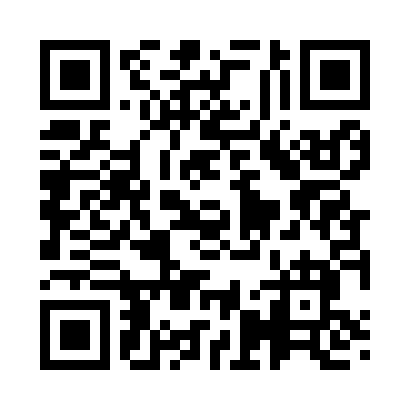 Prayer times for Wildcat Lake, Washington, USAMon 1 Jul 2024 - Wed 31 Jul 2024High Latitude Method: Angle Based RulePrayer Calculation Method: Islamic Society of North AmericaAsar Calculation Method: ShafiPrayer times provided by https://www.salahtimes.comDateDayFajrSunriseDhuhrAsrMaghribIsha1Mon3:165:181:155:299:1211:142Tue3:175:191:155:299:1211:143Wed3:175:191:155:299:1211:134Thu3:185:201:165:299:1111:135Fri3:185:211:165:299:1111:136Sat3:195:211:165:299:1011:137Sun3:195:221:165:299:1011:138Mon3:205:231:165:299:0911:139Tue3:205:241:165:299:0911:1210Wed3:215:251:175:299:0811:1211Thu3:215:261:175:299:0711:1112Fri3:235:271:175:299:0711:1013Sat3:255:281:175:289:0611:0814Sun3:265:291:175:289:0511:0715Mon3:285:301:175:289:0411:0516Tue3:305:311:175:289:0311:0417Wed3:325:321:175:289:0211:0218Thu3:345:331:175:279:0111:0019Fri3:365:341:175:279:0010:5820Sat3:375:351:185:278:5910:5721Sun3:395:361:185:268:5810:5522Mon3:415:371:185:268:5710:5323Tue3:435:381:185:268:5610:5124Wed3:455:401:185:258:5510:4925Thu3:475:411:185:258:5410:4726Fri3:495:421:185:248:5310:4527Sat3:515:431:185:248:5110:4328Sun3:535:451:185:248:5010:4129Mon3:555:461:185:238:4910:3930Tue3:575:471:175:238:4710:3731Wed3:595:481:175:228:4610:34